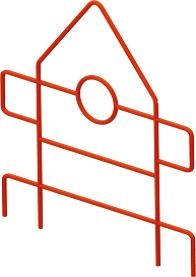 Игровой элемент «Ракета» 0425Размер не менее: высота – 1500 мм, длина – 1350 мм. Представляет собой конструкцию, в виде ракеты. Изделие  выполнено из металлической трубы диаметром не менее 26,8 мм.На изделии не должно быть острых углов и опасных выступов. Металлические элементы окрашены яркими порошковыми красками с предварительной  антикоррозийной обработкой.